Engr. Jaydolf 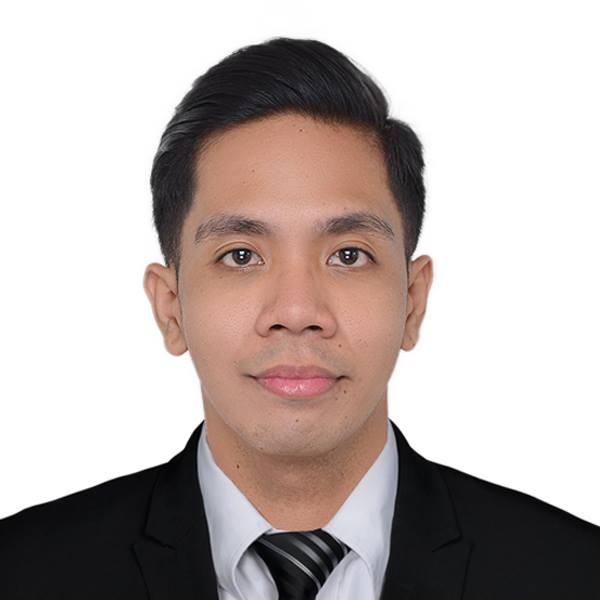 Deira, Dubai, UAEContact number: C/o 971501685421E-mail Address: jaydolf.378276@2freemail.com SUMMARY OF QUALIFICATIONSRegistered Electrical Engineer4 years of experience in Engineering and Construction1 year of experience in Hotel/ Hospitality IndustryIn-depth knowledge of Electrical system designing, testing and commissioning, estimation and costing, maintenanceOffice administration skills, including team management and inventory management skillsCompetent with most Microsoft Office programsFundamental knowledge of AutoCADAbility to determine work prioritiesAbility to communicate with others, both verbally and in writingAbility to supervise and ensure a safe working environmentPROFESSIONAL EXPERIENCEElectricalSupervisor                                                                   January 2017 – January 2018 The Peninsula Manila HotelCorner of Ayala and Makati Avenues, 1226,Makati, Metro Manila, PhilippinesPlan and schedule projects, estimate time and materials and prepare reportsPlan and supervise the work of electriciansPlan and estimate electrical jobsMaintain records of electrical jobs and assign to appropriate personnelAssist in coordinating job assignments with the other trades, e.g., plumbers, carpenters, etc. Assist contractors on jobsAdvice coordinator and assistant director of technical problems concerned with installation, modification, and repair of electrical assignmentsRecommend procedure revisions when necessary to fully utilize assigned personnel and equipmentDetermine procedures for maintenance, installation, modification, and repair of electrical assignmentsInspect work to ensure compliance with standard procedures and electrical assignmentsExamine electrical services for proper working proceduresPerform other Engineering related duties/activities as required by the Operational ManagerElectrical Engineer II              November 2012 – January 2017Taikisha Philippines Inc.Golden Rock Bldg, 168 Salcedo, Legazpi Village, Makati, Metro Manila, PhilippinesResponsible for providing assistance to the Project Manager/Project-in-charge in the implementation of approved design, specifications and materials and its proper maintenance during the warranty period until its full turnover to the client.Design and calculation of electrical and electronics systemRegularly inspects work of subcontractors to see to it that the approved designs, specifications and materials are followed and implementedConduct daily toolbox meeting and inform daily activities and safety concernRegularly checks the number of manpower supplied by the subcontractor to monitor target completion date of a specific phase of the projectProvides the Project Manager/Engineer-in-charge the status report of the projectPrepares weekly/daily project schedule of activities for the guidance of the Project Manager/Engineer-in-chargeEstimate and take-off all the materials needed for the projectPrepare quotation for the scope of worksChecking of the materials & equipment to be used prior to Client and project                                                                                                                                                                                                            requirementsCoordinates with Purchasing Department regarding purchase and delivery of materials and equipment needed for the projectMonitors and controls materials delivered/allocated for the projectAttends meeting with the general contractor and subcontractor for the coordination of the following:schedule of activitiesmanpower requirementmaterial requirementproblems in the projectAttends to additional works requested by the client/owner by:conducting a study of additional requirements by the client/ownerpreparing report and recommendation to Project Manager/Engineer-in-charge regarding additional requirements of the client/ownerRenders inspection, testing, and operation of mechanical, electrical systemsPrepares Preventive Maintenance Manual for client’s useSupervises installation of electrical and electronics systems (i.e. panel boards, lighting, small power, FDAS, CCTV) in accordance with specification standards until it is completely in good running condition and ready for startupPrepare proper execution plan as per project quality and safety requirementTrain newly hired subordinate employees as well as agency personnel on their respective        job duties and responsibilitiesPerforms duties as an official Safety OfficerPerforms other tasks that may be assigned/required by superior from time to timeInternship                                                                                                       April 2011 – May 2011National Grid Corporation of the PhilippinesEmilio Aguinaldo Highway Dasmariñas, Cavite,PhilippinesRegularly monitor power transformer and current transformerAutoCAD operatorInternship                                                                                                  June 2008 – August 2008Liwayway Marketing Corporation (OISHI)CBI Complex, Km. 23 Aguinaldo Highway, Anabu 1-D,Imus, Cavite, PhilippinesReceive and scan delivered items and ensure qualitySort, organize and store inventory in the proper locationPrepare documentation and inventory for auditsPerform minor electrical maintenanceReceives direction, guidance, and instruction from building maintenance Technicians and supervisor in the correct operation of equipment and materials used to complete the required maintenance activities.TRAINING AND SEMINARS ATTENDEDFirst Aid and Basic Life Support TrainingRed CrossBel Air Subdivision, Sta. Rosa, Laguna(August 24-25, 2016)Fire Protection and Prevention	Taikisha Philippines Inc,Filsyn Compound, Sta. Rosa, Laguna(August 23, 2014)Job Hazard Analysis Training & Workshop		Taikisha Philippines Inc.	Sta. Rosa, Laguna	(September 04, 2014)Emergency First Response TrainingFirst Philippines Industrial ParkSto. Tomas, Tanauan, Batangas(August 21, 2014)PERSONAL INFORMATIONDate of Birth		:	February 9, 1990Gender			:	MaleMarital Status		:	SingleNationality		:	FilipinoVisa Status		:	VisitLanguage Skills	:	English, FilipinoEDUCATIONAL ATTAINMENTRegistered Electrical EngineerReg. Date: Oct. 5, 2012Bachelor of Science in Electrical Engineering Technological University of the Philippines Manila Campus2006-2012I hereby certify that the above information is true and correct to the best of my knowledge and belief.					